Consumer Perception Survey (CPS)				消費者認知問卷調查				For Adults 成年人May 20-24, 2024[Counties/providers may tailor this flyer as needed.]Tell us what you think about the services you are receiving at this program. 請告訴我們您對您在此計劃中所獲得的服務的看法Complete a voluntary, anonymous and confidential survey.Choose how you want to participate:  請完成自願、匿名和保密的問卷調查. 請選擇您想參與的方式：Secure online survey link for this program: 使用本計劃的安全網路線上調查：ADULT成年人https://uclahs.fyi/Adult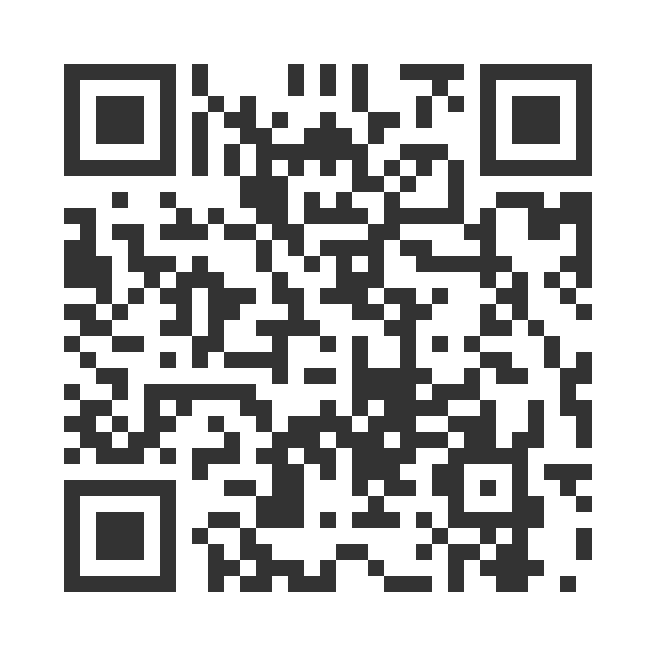 ADULT (+QOL) 成年人 及 https://uclahs.fyi/AdultQOL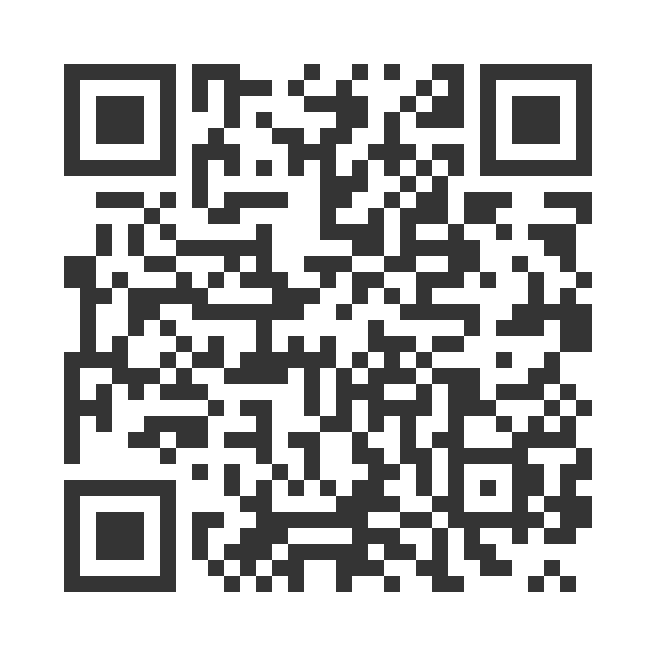 Paper survey form (ask program staff for a form) 使用紙本問卷調查表（請向工作人員索取問卷表格）Ask program staff if you have questions or would like assistance with the survey! 如果您有任何問題或填寫問卷調查需要幫助，請詢問工作人員Thank you for participating in this important survey! 感謝您參與這項重要的問卷調查